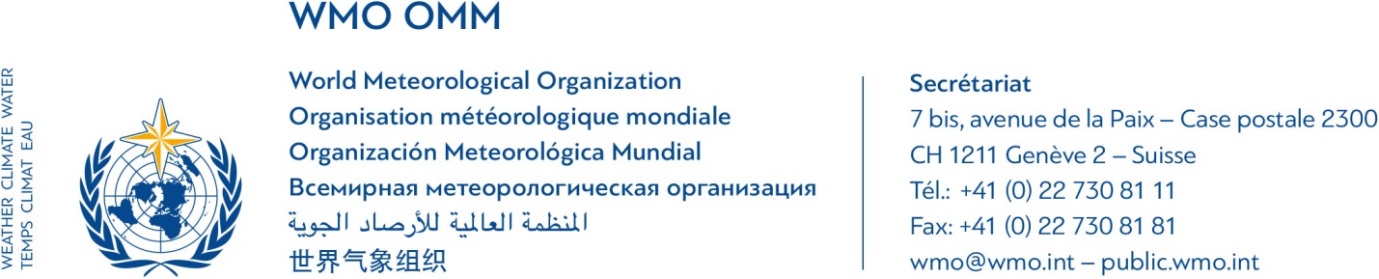 First Southeast Asia Project Steering Committee (SEA-PSC-1) Meeting for the project entitled: 
“Building Resilience to High-Impact Hydrometeorological Events through Strengthening Multi-Hazard Early Warning Systems (MHEWS) in
Small Island Developing States (SIDS) and Southeast Asia (SEA)”23 November 2017Headquarter of National Hydro-Meteorological Service (NHMS)
No. 08, Phao Dai Lang street, Ha Noi City, Viet NamAGENDA (Doc 1)(as of 8 November 2017)Document ListAgenda – First Southeast Asia Project Steering Committee (SEA-PSC-1)Participant List – First Southeast Asia Project Steering Committee (SEA-PSC-1)Terms of Reference (ToR) – Southeast Asia Project Steering Committee (SEA-PSC)Project OverviewProject Implementation Plan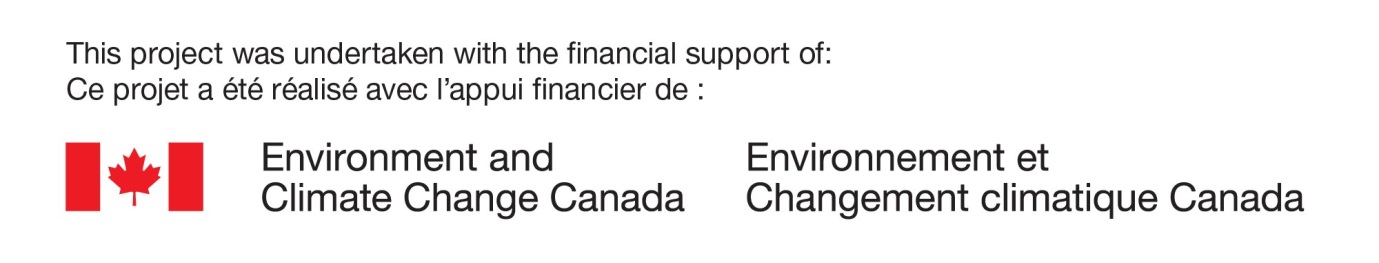 StartEndThursday, 23 November 201714:0014:30Session 1: Opening and IntroductionWelcome remarks on behalf of the host country –representative from Ministry of Natural Resources and Environment.  Welcome remarks on behalf of the Association of Southeast Asian Nations (ASEAN) Sub-Committee on Meteorology and Geophysics (SCMG) – Landrico Dalida, Deputy Administrator for Operations and Services, Philippine Atmospheric Geophysical and Astronomical Services Administration (PAGASA) on behalf of Dr Vicente B. Malano, Permanent Representative of the Philippines with WMOWelcome remarks on behalf of the Secretary-General of WMO –
Mr Abdoulaye Harou, Chief, Data Processing and Forecasting Systems Division, WMO SecretariatRoundtable introduction of participantsObjectives, structure, document list and working arrangements of the meeting – Mr Jochen Luther, Project Manager, Development and Regional Activities Department, WMO SecretariatElection of a Chairperson (suggested: PR of Viet Nam) and adoption of the agenda14:3014:50Session 2: Current WMO capacity development activities in Southeast Asia and alignment with third-party activitiesOverview presentation – Jochen LutherDiscussion, questions and answers14:5015:30Session 3: The project “Building Resilience to High-Impact Hydrometeorological Events through Strengthening MHEWS in SIDS and SEA”Overview presentation – Jochen LutherReview of the draft Terms of Reference (ToR) for the Southeast Asia Project Steering Committee (SEA-PSC) – ChairpersonDiscussion, questions and answers 15:3015:50**** COFFEE/TEA BREAK ****15:5016:40Session 4: Discussion on the project implementation plan, including the annual work plan for 2017-2018 and an outlook to 2018-2019Overview presentation – Jochen LutherDiscussion, questions and answers 16:4017:00Session 5: Way forward and decisionsReview of decisions and next steps – ChairpersonClosure of the meeting - Mr Nguyen Linh Ngoc17:00**** Closure of meeting ****